ПЛАНпо устранению недостатков, выявленных в ходенезависимой оценки качества условий оказания услуг муниципальное бюджетное общеобразовательное учреждение города Новосибирска «Средняя общеобразовательная школа № 51»(наименование организации)на 2023 год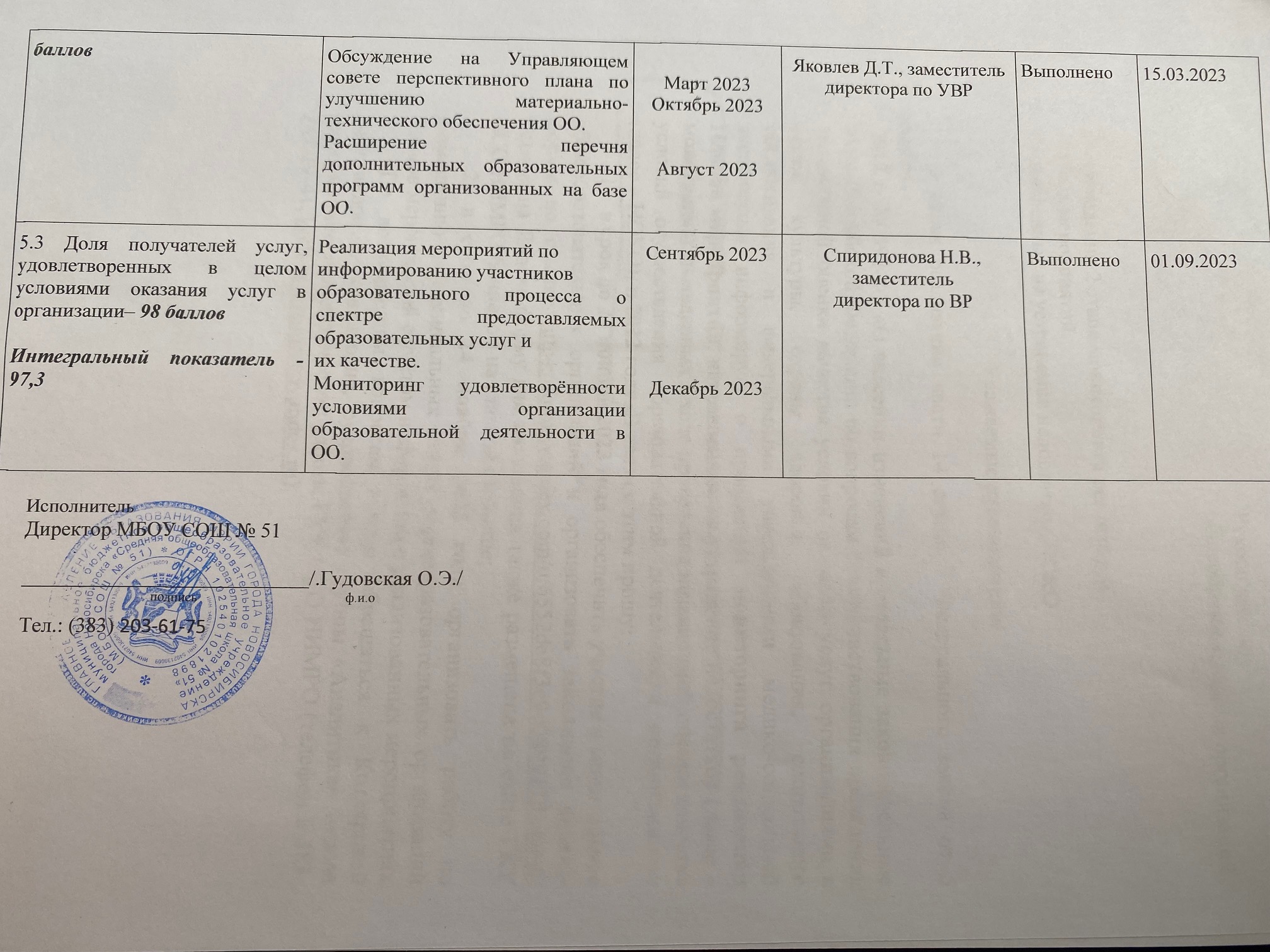 УТВЕРЖДАЮзаместитель мэра г. Новосибирска В. А. Шварцкопп______________________________   подпись_________________________ датаНедостатки, выявленные в ходе независимой оценки качества условий оказания услуг организациейНедостатки, выявленные в ходе независимой оценки качества условий оказания услуг организациейНедостатки, выявленные в ходе независимой оценки качества условий оказания услуг организациейНаименование мероприятия по устранению недостатков, выявленных в ходе независимой оценки качества условий оказания услуг организациейПлановый срок реализации мероприятияПлановый срок реализации мероприятияОтветственный исполнитель (с указанием фамилии, имени, отчества и должности)Ответственный исполнитель (с указанием фамилии, имени, отчества и должности)Сведения о ходе реализации мероприятия Сведения о ходе реализации мероприятия Сведения о ходе реализации мероприятия Недостатки, выявленные в ходе независимой оценки качества условий оказания услуг организациейНедостатки, выявленные в ходе независимой оценки качества условий оказания услуг организациейНедостатки, выявленные в ходе независимой оценки качества условий оказания услуг организациейНаименование мероприятия по устранению недостатков, выявленных в ходе независимой оценки качества условий оказания услуг организациейПлановый срок реализации мероприятияПлановый срок реализации мероприятияОтветственный исполнитель (с указанием фамилии, имени, отчества и должности)Ответственный исполнитель (с указанием фамилии, имени, отчества и должности)реализованные меры по устранению выявленных недостатковфактический срок реализациифактический срок реализацииI.Открытость и доступность информации об организации I.Открытость и доступность информации об организации I.Открытость и доступность информации об организации I.Открытость и доступность информации об организации I.Открытость и доступность информации об организации I.Открытость и доступность информации об организации I.Открытость и доступность информации об организации I.Открытость и доступность информации об организации I.Открытость и доступность информации об организации I.Открытость и доступность информации об организации I.Открытость и доступность информации об организации Соответствие информации о деятельности образовательной организации, размещенной на общедоступных информационных ресурсах, ее содержанию и порядку (форме), установленным нормативными правовыми актами – 98 балловСоответствие информации о деятельности образовательной организации, размещенной на общедоступных информационных ресурсах, ее содержанию и порядку (форме), установленным нормативными правовыми актами – 98 балловСоответствие информации о деятельности образовательной организации, размещенной на общедоступных информационных ресурсах, ее содержанию и порядку (форме), установленным нормативными правовыми актами – 98 балловАктуализация информации о деятельности организации, размещённой на информационных стендах в помещении организации, её содержанию и порядку (форме), установленным нормативными правовыми актами. Февраль 2023Февраль 2023Яковлев Д.Т., заместитель директора по УВРЯковлев Д.Т., заместитель директора по УВРвыполнено15.02.202315.02.20231.2 Наличие на официальном сайте организации информации о дистанционных способах обратной связи и взаимодействия с получателями услуг и их функционирование – 90 баллов1.2 Наличие на официальном сайте организации информации о дистанционных способах обратной связи и взаимодействия с получателями услуг и их функционирование – 90 баллов1.2 Наличие на официальном сайте организации информации о дистанционных способах обратной связи и взаимодействия с получателями услуг и их функционирование – 90 балловРазмещение на сайте ОО информации о дистанционных способах обратной связи и взаимодействия с получателями услуг.Размещение на сайте ОО гиперссылки на анкету для получения обратной связи о качестве оказания услуг.Информирование участников образовательных отношений о наличии информации и анкеты на сайте ОО.Февраль 2023Февраль 2023Тимофеева Т.В., заместитель директора по УВРТимофеева Т.В., заместитель директора по УВРвыполнено15.02.202315.02.20231.3 Доля получателей услуг, удовлетворенных открытостью, полнотой и доступностью информации о деятельности организации – 98 баллаИнтегральный показатель – 95,61.3 Доля получателей услуг, удовлетворенных открытостью, полнотой и доступностью информации о деятельности организации – 98 баллаИнтегральный показатель – 95,61.3 Доля получателей услуг, удовлетворенных открытостью, полнотой и доступностью информации о деятельности организации – 98 баллаИнтегральный показатель – 95,6Привлечение граждан к участию в анкетировании при проведении мероприятий, родительских собраний и конференций.Весь период при проведении мероприятийВесь период при проведении мероприятийСпиридонова Н.В.,заместительдиректора по ВРСпиридонова Н.В.,заместительдиректора по ВРвыполнено01.08.202301.08.2023II. Комфортность условий предоставления услугII. Комфортность условий предоставления услугII. Комфортность условий предоставления услугII. Комфортность условий предоставления услугII. Комфортность условий предоставления услугII. Комфортность условий предоставления услугII. Комфортность условий предоставления услугII. Комфортность условий предоставления услугII. Комфортность условий предоставления услугII. Комфортность условий предоставления услугII. Комфортность условий предоставления услуг2.1. Обеспечение в образовательной организации комфортных условий для предоставления услуг – 100 баллов2.1. Обеспечение в образовательной организации комфортных условий для предоставления услуг – 100 баллов2.1. Обеспечение в образовательной организации комфортных условий для предоставления услуг – 100 баллов-----2.3. Доля получателей услуг, удовлетворенных комфортностью предоставления услуг организацией – 99 балловИнтегральный показатель – 99,5 2.3. Доля получателей услуг, удовлетворенных комфортностью предоставления услуг организацией – 99 балловИнтегральный показатель – 99,5 2.3. Доля получателей услуг, удовлетворенных комфортностью предоставления услуг организацией – 99 балловИнтегральный показатель – 99,5 Оборудование комфортной зоны ожидания в коридорах ОО.Проведение систематической разъяснительной работы среди родителей (законных представителей) и обучающихся о необходимости горячего питания.Контроль за состоянием мест общего пользования (туалетных комнат) на предмет наличия средств гигиены.Установка дополнительных видеокамер в помещении организацииАвгуст 2023Весь периодВесь период    Июнь 2023Август 2023Весь периодВесь период    Июнь 2023Гудовская О.Э., директорМакрицына Н.И., заведующая хозяйствомГудовская О.Э., директорЧерняк Ю.И., заместитель директора по АХРГудовская О.Э., директорМакрицына Н.И., заведующая хозяйствомГудовская О.Э., директорЧерняк Ю.И., заместитель директора по АХРВыполненоВыполнено Выполнено Выполнено 01.08.202301.08.202301.08.202301.08.202301.08.202301.08.202301.08.202301.08.2023III. Доступность услуг для инвалидовIII. Доступность услуг для инвалидовIII. Доступность услуг для инвалидовIII. Доступность услуг для инвалидовIII. Доступность услуг для инвалидовIII. Доступность услуг для инвалидовIII. Доступность услуг для инвалидовIII. Доступность услуг для инвалидовIII. Доступность услуг для инвалидовIII. Доступность услуг для инвалидовIII. Доступность услуг для инвалидов3.1 Оборудование помещений организации и прилегающей к ней территории с учетом доступности для инвалидов – 60 баллов3.1 Оборудование помещений организации и прилегающей к ней территории с учетом доступности для инвалидов – 60 баллов3.1 Оборудование помещений организации и прилегающей к ней территории с учетом доступности для инвалидов – 60 балловОборудование поручней по мере поступления бюджетных ассигнований.Август 2023Август 2023Гудовская О.Э., директорЧерняк Ю.И., заместитель директора по АХРГудовская О.Э., директорЧерняк Ю.И., заместитель директора по АХРВ работеДо 31.12.2023До 31.12.20233.2. Обеспечение в образовательной организации условия доступности, позволяющие инвалидам получать услуги наравне с другими – 60 баллов3.2. Обеспечение в образовательной организации условия доступности, позволяющие инвалидам получать услуги наравне с другими – 60 баллов3.2. Обеспечение в образовательной организации условия доступности, позволяющие инвалидам получать услуги наравне с другими – 60 балловПредоставление инвалидам по слуху (слуху и зрению) услуг сурдопереводчика (тифлосурдопереводчика) - при необходимости  Инструктирование по сопровождению инвалидов в помещениях организации и на прилегающей территории.Повышение квалификации педагогов по вопросу работы с детьми с ОВЗ и инвалидностьюВесь периодСентябрь 2023Сентябрь 2023Весь периодСентябрь 2023Сентябрь 2023Гудовская О.Э., директорГудовская О.Э., директорГудовская О.Э., директорГудовская О.Э., директорГудовская О.Э., директорГудовская О.Э., директорВ работеВыполненоВыполненоДо 31.12.202301.09.202301.09.2023До 31.12.202301.09.202301.09.20233.3 Доля получателей услуг, удовлетворенных доступностью услуг для инвалидов – 98 балловИнтегральный показатель – 71,43.3 Доля получателей услуг, удовлетворенных доступностью услуг для инвалидов – 98 балловИнтегральный показатель – 71,43.3 Доля получателей услуг, удовлетворенных доступностью услуг для инвалидов – 98 балловИнтегральный показатель – 71,4Организация и проведение мониторинга удовлетворённости участников образовательного процесса.Апрель 2023Апрель 2023Тимофеева Т.В, заместитель директора по УВРКуликова Е.А., педагог-психологТимофеева Т.В, заместитель директора по УВРКуликова Е.А., педагог-психологВыполнено 14.04.202314.04.2023IV. Доброжелательность, вежливость работников организации IV. Доброжелательность, вежливость работников организации IV. Доброжелательность, вежливость работников организации IV. Доброжелательность, вежливость работников организации IV. Доброжелательность, вежливость работников организации IV. Доброжелательность, вежливость работников организации IV. Доброжелательность, вежливость работников организации IV. Доброжелательность, вежливость работников организации IV. Доброжелательность, вежливость работников организации IV. Доброжелательность, вежливость работников организации IV. Доброжелательность, вежливость работников организации 4.1 Доля получателей услуг, удовлетворенных доброжелательностью, вежливостью работников организации, обеспечивающих первичный контакт и информирование получателя услуги при непосредственном обращении в организацию – 99 баллов4.1 Доля получателей услуг, удовлетворенных доброжелательностью, вежливостью работников организации, обеспечивающих первичный контакт и информирование получателя услуги при непосредственном обращении в организацию – 99 балловОрганизация и проведение инструктажей, консультаций по вопросам соблюдения общих принципов профессиональной этики для сотрудников, осуществляющих первичный контакт и информирование получателей услуги.Проведение в ОО семинар-тренинга «Бесконфликтное общение в профессиональной деятельности».Курсы повышения квалификации по вопросам формирования коммуникативных компетенций и бесконфликтного общения.Организация и проведение инструктажей, консультаций по вопросам соблюдения общих принципов профессиональной этики для сотрудников, осуществляющих первичный контакт и информирование получателей услуги.Проведение в ОО семинар-тренинга «Бесконфликтное общение в профессиональной деятельности».Курсы повышения квалификации по вопросам формирования коммуникативных компетенций и бесконфликтного общения.Март 2023Март 2023Яковлев Д.Т., заместитель директора по УВРКуликова Е.А., педагог-психологГудовская О.Э., директорЯковлев Д.Т., заместитель директора по УВРКуликова Е.А., педагог-психологГудовская О.Э., директорВыполненоВыполнено Выполнено 01.03.202301.03.202325.03.202301.03.202301.03.202325.03.20234.2 Доля получателей услуг, удовлетворенных доброжелательностью, вежливостью работников организации, обеспечивающих непосредственное оказание услуги при обращении в организацию – 99 баллов4.2 Доля получателей услуг, удовлетворенных доброжелательностью, вежливостью работников организации, обеспечивающих непосредственное оказание услуги при обращении в организацию – 99 балловОрганизация и проведение семинаров и тренингов с педагогами и сотрудниками ОО по вопросам соблюдения общих принципов профессиональной этики, разрешения конфликтных ситуаций, повышения коммуникативных компетенций трудового коллективаОрганизация и проведение семинаров и тренингов с педагогами и сотрудниками ОО по вопросам соблюдения общих принципов профессиональной этики, разрешения конфликтных ситуаций, повышения коммуникативных компетенций трудового коллективаАпрель 2023Август 2023Апрель 2023Август 2023Яковлев Д.Т., заместитель директора по УВРКуликова Е.А., педагог-психологЯковлев Д.Т., заместитель директора по УВРКуликова Е.А., педагог-психологВыполнено 01.08.202301.08.20234.3 Доля получателей услуг, удовлетворенных доброжелательностью, вежливостью работников организации при использовании дистанционных форм взаимодействия – 100 баллов Интегральный балл по критерию – 99,24.3 Доля получателей услуг, удовлетворенных доброжелательностью, вежливостью работников организации при использовании дистанционных форм взаимодействия – 100 баллов Интегральный балл по критерию – 99,2------V. Удовлетворенность условиями оказания услугV. Удовлетворенность условиями оказания услугV. Удовлетворенность условиями оказания услугV. Удовлетворенность условиями оказания услугV. Удовлетворенность условиями оказания услугV. Удовлетворенность условиями оказания услугV. Удовлетворенность условиями оказания услугV. Удовлетворенность условиями оказания услугV. Удовлетворенность условиями оказания услугV. Удовлетворенность условиями оказания услугV. Удовлетворенность условиями оказания услуг5.1 Доля получателей услуг, которые готовы рекомендовать организацию родственникам и знакомым (могли бы ее рекомендовать, если бы была возможность выбора организации) – 97 балловПовышение престижа ОО через:- повышение квалификации педагогического коллектива;- организацию открытых мероприятий для родительской общественности «День открытых дверей»;- участие в различных смотрах, конкурсах; - размещение информации о достижениях обучающихся и педагогов на официальном сайте, информационных сайтах города- создание театрально-эстетического центра «Стрижи», военно-патриотического клуба «Стрижи».Повышение престижа ОО через:- повышение квалификации педагогического коллектива;- организацию открытых мероприятий для родительской общественности «День открытых дверей»;- участие в различных смотрах, конкурсах; - размещение информации о достижениях обучающихся и педагогов на официальном сайте, информационных сайтах города- создание театрально-эстетического центра «Стрижи», военно-патриотического клуба «Стрижи».Повышение престижа ОО через:- повышение квалификации педагогического коллектива;- организацию открытых мероприятий для родительской общественности «День открытых дверей»;- участие в различных смотрах, конкурсах; - размещение информации о достижениях обучающихся и педагогов на официальном сайте, информационных сайтах города- создание театрально-эстетического центра «Стрижи», военно-патриотического клуба «Стрижи».Повышение престижа ОО через:- повышение квалификации педагогического коллектива;- организацию открытых мероприятий для родительской общественности «День открытых дверей»;- участие в различных смотрах, конкурсах; - размещение информации о достижениях обучающихся и педагогов на официальном сайте, информационных сайтах города- создание театрально-эстетического центра «Стрижи», военно-патриотического клуба «Стрижи».Весь периодАпрель 2023Весь периодПо мере проведения и объявлении результатовФевраль 2023Весь периодАпрель 2023Весь периодПо мере проведения и объявлении результатовФевраль 2023Спиридонова Н.В., заместитель директора по ВРЯковлев Д.Т., заместитель директора по УВРВыполненоВыполнено Выполнено ВыполненоВыполнено Выполнено 01.08.202301.04.202315.02.20235.2 Доля получателей услуг, удовлетворенных организационными условиями предоставления услуг – 96 балловРодительские собрания по параллелям по информированию о совершенствовании материально-технического базы ОО.Обсуждение на Управляющем совете перспективного плана по улучшению материально- технического обеспечения ОО.Расширение перечня дополнительных образовательных программорганизованных на базе ОО.Родительские собрания по параллелям по информированию о совершенствовании материально-технического базы ОО.Обсуждение на Управляющем совете перспективного плана по улучшению материально- технического обеспечения ОО.Расширение перечня дополнительных образовательных программорганизованных на базе ОО.Родительские собрания по параллелям по информированию о совершенствовании материально-технического базы ОО.Обсуждение на Управляющем совете перспективного плана по улучшению материально- технического обеспечения ОО.Расширение перечня дополнительных образовательных программорганизованных на базе ОО.Родительские собрания по параллелям по информированию о совершенствовании материально-технического базы ОО.Обсуждение на Управляющем совете перспективного плана по улучшению материально- технического обеспечения ОО.Расширение перечня дополнительных образовательных программорганизованных на базе ОО.Сентябрь 2023Март 2023Октябрь 2023август 2023Сентябрь 2023Март 2023Октябрь 2023август 2023Гудовская О.Э., директорСпиридонова Н.В., заместитель директора по ВРЯковлев Д.Т., заместитель директора по УВРВыполненоВыполнено ВыполненоВыполнено 16.09.202315.03.2023